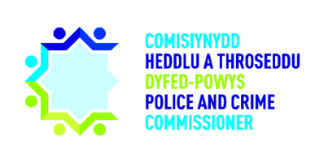 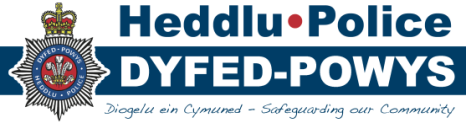 2. Dalfa DafenDywedodd y CY fod adroddiad dilysu wedi'i gwblhau gydag atodiadau wedi'i darparu i'r Bwrdd. Roedd y dogfennau'n cynnwys adroddiad gwerth am arian a dogfennaeth gydag opsiynau amgen ynghylch cynlluniau ar gyfer adeiladu yn ardal Dafen, Llanelli. Roedd dogfennau eraill yn cynnwys yr adroddiad dilysu ei hun a negeseuon e-bost ychwanegol gan Wilmot Dixon yn cynnwys manylion ychwanegol. Dywedodd y CY fod yr adroddiad dilysu ei hun yn cynnwys llwybr o gofnodion o gyfarfodydd ers 2015. Mae hefyd yn cynnwys casgliad o atodiadau sydd wedi'i gadarnhau. Nodwyd bod tîm y prosiect, ynghyd â RH o safbwynt gweithredol, o'r farn y dylai cyfleuster Dafen fynd rhagddo ar sail y wybodaeth a gynhwysir yn yr adroddiad.Dywedodd y CY fod y ddogfen yn cynnwys costau marchnad wedi'u dilysu a ddadansoddwyd gan WSP er mwyn casglu a yw'n bris rhesymol a theg.Dywedodd LP mai dyma'r pwynt cyntaf yn y prosiect lle mae costau gwirioneddol wedi'u darparu gan Willmott Dixon yn hytrach na chostau amcangyfrifedig. Mae costau cam 4 yn cynrychioli prisiau sefydlog gyda Willmott Dixon. Rhoddodd LP gyflwyniad, gan nodi mai ei fwriad yw peidio ag ailgyflwyno'r adroddiad ond dangos sut mae'r prosesau wedi datblygu dros yr wythnosau diwethaf er mwyn datblygu'r prosiect.Nodwyd mai amcan yr adroddiad yw sicrhau bod diwydrwydd dyladwy ar broses profi'r farchnad cam 4 wedi digwydd. Gwnaed hyn drwy nifer o ffactorau gan gynnwys sicrhau tryloywder ar gostau, sicrhau bod costau'n cael eu dyrannu ar hyn o bryd, herio unrhyw gynnydd annisgwyl mewn costau a rhoi crynodeb o'r broses egluroGan symud ymlaen i ateb pam fod rhai o'r elfennau ar gyfer y prosiect wedi mynd dros y gyllideb, rhoddodd LP eglurhad o ran sefyllfa costau cam 4. Nodir bod y gorwariant yn deillio o faterion masnachol,  y farchnad a chwyddiant yn wreiddiol. Yn dilyn adolygiad o'r costau adeiladu, fodd bynnag, nodwyd bod y ffactorau canlynol wedi achosi cynnydd ers cam 3 yr adeiladu: 1) profi’r farchnad (cynnydd o 45%), 2) datblygu’r dyluniad (cynnydd o 12%), 3) newid anawdurdodedig (cynnydd o 1%), 4) eitemau dylunio a fethwyd yng ngham 3 (cynnydd o 48%), 5) newid o ran y cwsmer (cynnydd o 10%) 6) trosglwyddo risg (cynnydd o 9%) a 7) effeithlonrwydd a gostyngiadau dylunio (cynnydd o 25%).Rhoddodd LP drosolwg risg cwsmer i'r Bwrdd. Nodwyd bod datblygiad sylweddol wedi digwydd o ran y risg cyflwr tir, a oedd yn gyfrifol am 85% o'r lwfans risg cwsmer yng Ngham 3. Mae'r risg wedi'i lliniaru'n rhannol gydag atebion dylunio a chynlluniau i gloddio a disodli rhannau o'r tir anaddas. Cytunodd y contractwr i roi pris penodedig ar gyfer yr elfen benodol hon sydd wedi'i chynnwys yn y gost adeiladu.Nodwyd hefyd bod angen gwneud gwaith chwistrellu growt ar y safle, ac oherwydd yr ansicrwydd ynghylch faint o growt sydd ei angen, nid yw'r contractwr yn fodlon derbyn y risg ariannol sy'n gysylltiedig â'r elfen hon.Symudodd LP ymlaen i'r Ymarfer Meincnodi a gynhaliwyd gan ddangos sut mae pob elfen o gostau Cam 4 Dafen yn cymharu â chynlluniau tebyg eraill o ran cost fesul m2 a chost fesul cell. Nodwyd, drwy ddiweddaru prosiectau blaenorol ar gyfer chwyddiant, fod y rhan fwyaf o'r costau yn cyd-fynd â’r rhifau meincnod er eu bod ychydig yn uwch na'r cyfartaledd mewn rhai achosion. Dywedodd LP fod y costau uwchstrwythur, mecanyddol a thrydanol ar gyfer Dafen yn uwch na phrosiectau eraill o natur debyg, sydd wedi’u heffeithio gan y safle cyfagos a'r gofyniad i gynyddu priodweddau acwstig yr adeilad. Dywedodd LP hefyd fod costau deunyddiau wedi codi yn enwedig dur a gwydr. Symudodd LP ymlaen i weddill y materion sydd angen mynd i'r afael â hwy o ran yr adeilad. Amlinellodd symiau dros dro, risgiau cwsmer presennol a materion eraill a'r costau sy'n gysylltiedig â phob un.Holodd y Comisiynydd a oedd yn arferol i ragolygon llif arian ddilyn yn ystod y cam hwn o'r prosiect. Dywedodd LP nad yw hyn yn broblem o ran cyrraedd contract y cytunwyd arno, ond dywedodd y dylai Willmott Dixon ddarparu'r elfen hon fel rhan o'r prosiect. Dywedodd y CY fod rhaglen wedi'i darparu i'w hadolygu cyn costau sancsiynu. Holodd y CHTh a fydd problem llif arian wrth i'r prosiect gychwyn. Dywedodd y CC na fyddai problem llif arian; dywedodd y byddai'r Heddlu'n hoffi cynllun llif arian mor gywir â phosibl, ond nad oedd ganddo bryderon penodol ar y cam hwn o’r prosiect.Dywedodd y CY mai pwynt costau cylch bywyd yw cael sicrwydd ynghylch costau rhedeg. Mae gwaith yn mynd rhagddo yn y cefndir ar gyfer meincnodi ar gyfer costau'r swyddfa a'r celloedd ac y bydd gwybodaeth ar gael er mwyn barnu'r gost ymhellach. Nodwyd y bydd y broses yn parhau os gaiff ei chymeradwyo gan y Bwrdd heddiw. Mae lleihau costau’n dal yn bosibl; ailadroddwyd hyn gan Willmott Dixon yn ystod cyfarfod gyda'r CHTh a’r PG Dros Dro yr wythnos diwethaf. Dywedodd LP y bydd trafodaethau pellach yn cael eu cynnal o safbwynt negodi.Cymerodd SB y cyflwyniad drosodd gan ddatgan ei fod wedi adolygu'r holl opsiynau i HDP ar hyn o bryd. Dywedodd y CY fod 11 safle arall yn Llanelli wedi cael eu hystyried ar gyfer yr adeilad. Yn seiliedig ar gais cyfarfod y Bwrdd Plismona i adolygu opsiynau eraill ar y 13 Gorffennaf, penderfynwyd mai dim ond un safle yn Noc y Gogledd y dylid ei ystyried fel dewis arall. Gwnaed asesiad er mwyn ystyried a ellid defnyddio'r safle hwn yn ogystal â safle Dafen. Dywedodd SB fod 5 opsiwn wedi'u nodi ar gyfer datblygu'r prosiect bryd hynny:Opsiwn 1Roedd hwn yn ystyried lleihau cwmpas gofynion y cleient. Roedd yr opsiwn hwn yn cynnwys risgiau gan gynnwys colli partneriaid y rhwydwaith cyflenwi, costau cynnal a chadw'r safle, ac oedi posibl o 44 wythnos. Nid oedd yr opsiwn hwn yn ymarferol.Opsiwn 2 Roedd yr opsiwn hwn yn ystyried ailgynllunio'r adeilad gyda risgiau posibl gan gynnwys ffioedd ychwanegol ac oedi’r rhaglen. Gallai'r opsiwn hwn arwain at oedi o hyd at 18 mis, ac arwain at ffioedd dylunio ychwanegol. Opsiwn 3Byddai'r opsiwn hwn yn oedi'r cyfnod adeiladu ac yn ail-dendro'r prosiect. Gellid derbyn dyfynbrisiau mwy cystadleuol gan gyflenwyr eraill. Mae'n annhebygol y bydd costau'n gostwng yn ystod y flwyddyn neu ddwy nesaf. Mae'r risgiau'n cynnwys costau uwch, colli partneriaid a chostau ychwanegol o ran cynnal a chadw'r safle. Opsiwn 4 Ymchwilio safleoedd eraill a chael safle dalfa’n un yn Nafen a safleoedd swyddfa ychwanegol mewn mannau eraill. Nid yw WSP wedi treulio amser ychwanegol yn adolygu'r opsiwn hwn, a byddai'r opsiwn hwn yn achosi oedi o 12-18 mis. Opsiwn 5Os gellir dod o hyd i arian ychwanegol ar gyfer y prosiect, yna gall yr adeilad ddechrau. Gellir prynu deunydd a’i storio oddi ar y safle gan arbed costau. Mae gan yr opsiwn hwn well sicrwydd costau a'r potensial ar gyfer arbedion.Dywedodd y CY fod y model cost wedi'i gwblhau ar gyfer Opsiwn 4 ar opsiwn Doc y Gogledd. O safbwynt gweithredol, byddai hyn yn faich ariannol ychwanegol i'r Heddlu.Dywedodd y CY mai'r argymhelliad ar hyn o bryd yw symud ymlaen gyda Cham 5 gyda Willmott Dixon.Gadawodd LP ac SB yr alwad.Cyflwynodd y CC adroddiad yn nodi goblygiadau ariannol y cynllun o ran costau blynyddol a goblygiadau o ran y praesept. Roedd yr adroddiad hefyd yn rhoi manylion o ran gwerth am arian ac opsiynau eraill yr ystyriwyd eu bod hefyd yn berthnasol i'r penderfyniad.Holodd y CHTh ynghylch potensial ychwanegol ar gyfer benthyca. Gwnaed penderfyniad eleni i fuddsoddi mewn prosiectau TG er mwyn lleihau'r symiau benthyca ar gyfer TG. O ran refeniw ar gyfer y benthyca, a oes elfen o wrthbwyso prosiectau TG ar gyfer y gwaith ystadau hwn. Dywedodd y CC fod llawer o fenthyca ar gyfer costau ystadau, ond bod y ffaith bod tanwariant y llynedd a £3m wedi'i roi mewn cronfeydd wrth gefn, yn golygu fod yr Heddlu mewn gwell sefyllfa o ran y flwyddyn nag yr oeddent yn ei ragweld. Dywedodd y CC y byddai'n bwysig defnyddio'r Cynllun Ariannol Tymor Canolig fel sylfaen.Dywedodd y CHTh ei bod yn bwysig ystyried iechyd a lles staff. Mae Llanelli’n gofyn am set unigryw o elfennau ar gyfer cefnogi iechyd a lles staff a'u gallu i ddarparu gwasanaethau da yn ardal Llanelli, yr Hendy a Crosshands. Nid yw dalfa bresennol Llanelli’n addas i'r diben erbyn hyn. Dywedodd y PGC Dros Dro ei fod wedi trafod hyn gyda'r PG Dros Dro a’r DPG Dros Dro yr wythnos flaenorol. Mae'r gofyniad gweithredol yn golygu bod angen i'r prosiect hwn fynd rhagddo er mwyn ateb y galw ac osgoi symud rhai sydd yn y ddalfa i rannau eraill o'r sir oherwydd y nifer cyfyngedig o gelloedd sydd yn Sir Gaerfyrddin. Dywedodd y PGC Dros Dro fod angen y cyfleuster yma’n fawr iawn o safbwynt gweithredol.Dywedodd y CHTh fod consensws cyffredinol bod angen i'r prosiect fynd yn ei flaen a bod aelodau'r Bwrdd yn hapus â'r gost. Dywedodd y CY fod WSP wedi rhoi eu cymeradwyaeth i’r costau. Deallwyd bod ffactorau'r diwydiant adeiladu yn golygu y bydd costau'n parhau i godi dros y misoedd nesaf o leiaf. Dywedodd RH fod cwmnïau adeiladu yn ardal Dyfed-Powys yn adrodd am gostau uwch yn gyffredinol. Cytunodd y CC fod y ddogfen gan WSP yn gadarn o ran argymhellion.Dywedodd RH ei fod ef a'r CY wedi adolygu opsiynau ar gyfer safle ychwanegol i Ddafen, a Doc y Gogledd oedd yr unig opsiwn addas. Teimlad RH yw nad yw'r safle’n ddigon mawr o'i gymharu â Llanelli. Rhestrodd nifer o grwpiau ac ystafelloedd gofynnol y mae angen iddynt fod yn rhan o'r adeilad a thynnodd sylw at y ffaith na fyddai adeilad Doc y Gogledd yn gallu bodloni'r holl ofynion.Dywedodd y CY fod yr amserlen 18 mis yn realistig ar gyfer prosiect Dafen. Dywedodd y CY ei fod wedi cyfarfod â Chyngor Sir Gâr ynglŷn ag ychwanegiadau posibl i'r adeilad ac er eu bod yn gefnogol, dywedasant nad oedd yn rhan o'r bwriad cynllunio gwreiddiol ac y gallai arwain at wrthwynebiad gan y cyhoedd.Ystyriodd y Bwrdd brosiect y CC ar fforddiadwyedd. Dywedodd y CC y cydnabyddir bod yr adeilad yn ofyniad gweithredol allweddol i'r Heddlu. Os oes angen gwneud arbedion, y byddai'r Heddlu'n ceisio’u gwneud mewn mannau eraill yn hytrach na chanslo'r prosiect penodol hwn. Nodwyd bod y PG Dros Dro wedi ymweld â'r safle presennol yn Llanelli a’i fod yn gwerthfawrogi bod angen adeilad newydd er mwyn cefnogi staff.Trodd y CHTh at KJ sy'n cefnogi SCHTh gyda'u penderfyniad. Ceisiodd KJ sicrwydd ar yr hyn a oedd eisoes wedi'i gynnwys yn y Cynllun Ariannol Tymor Canolig a'r effaith fel cost flynyddol. Rhoddodd y CC esboniadau manwl o effaith y cais ychwanegol am y gyllideb. Dywedodd y CHTh fod hyn yn ddefnyddiol ar gyfer gwneud y penderfyniad. Dywedodd y CHTh nad yw hyn yn dreth ddramatig ar adnoddau, ac y byddai tua 10 ceiniog y flwyddyn ar gyfer cynnydd yn y dreth gyngor. Penderfyniad: Cytunodd y Bwrdd i gefnogi'r cynllun i symud ymlaen gyda chynllun i adeiladu yn Nafen a rhoi contract i Willmott Dixon.Aelodau:Dafydd Llywelyn, Comisiynydd yr Heddlu a Throseddu (CHTh)Prif Gwnstabl Cynorthwyol Dros Dro, Dave Guiney, HDP (PGC Dros Dro)Cyfarwyddwr Cyllid, Edwin Harries, HDP (CC)Carys Morgans, Pennaeth Staff, SCHTh (PS)Hefyd yn Bresennol:Heddwyn Thomas, Cyfarwyddwr Ystadau, SCHTh (CY)Kate Jackson, Prif Swyddog Cyllid SCHTh Gogledd Cymru (PCS)Prif Arolygydd Richard Hopkin, HDP (RH)Prif Arolygydd Chris Neve, Swyddog Staff, HDP (CN)Ditectif Gwnstabl Teleri Richards, Swyddog Staff, HDP (TR)Lee Paterson, Cyfarwyddwr Cyswllt WSPSimon Burd, Rheolwr Prosiect WSPMair Harries, Swyddog Cymorth Gweithredol, SCHTh (MH)YmddiheuriadauBeverley Peatling, Prif Swyddog Cyllid, SCHTh (PSC)Prif Gwnstabl Dros Dro, Claire Parmenter, HDP (PG Dros Dro)Dirprwy Brif Gwnstabl Dros Dro Emma Ackland, HDP (DPG Dros Dro), Prif Gwnstabl Cynorthwyol Dros Dro Dave Guiney, HDP (PGC Dros Dro)Rhif y PenderfyniadCrynodeb o'r PenderfyniadauPB T3 3Cytunodd y Bwrdd i gefnogi'r cynllun i symud ymlaen gyda chynllun i adeiladu yn Nafen a rhoi contract i Willmott Dixon.